FONDATIONRÉAL-LAVERTU(SVP REMPLIR EN LETTRES MOULÉES)NOM : 	PRÉNOM : 	ADRESSE :	VILLE :	PROVINCE :	CODE POSTAL :	TÉLÉPHONE :	MONTANT DU DON :		À LA MÉMOIRE DE :     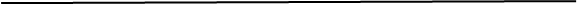 	JE DÉSIRE UN REÇU RETOURNER CE DOCUMENT AVEC VOTRE CHÈQUE OU MANDAT POSTE À L’ORDRE DE LA FONDATION RÉAL-LAVERTUMERCI!Fondation Réal-LavertuFoyer Sts-Anges493, rue PrincipaleHam-Nord (Québec)  G0P 1A0